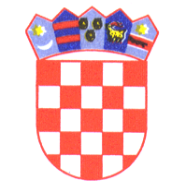 REPUBLIKA HRVATSKA   ISTARSKA ŽUPANIJA             GRAD BUZETPovjerenstvo za dodjelu stipendijaKLASA: 602-01/19-01/23URBROJ: 2106/01-02-02-19-27Buzet, 26. studenoga 2019.Predmet:  Zaključak Povjerenstva za dodjelu stipendija Grada Buzeta o                  ostvarivanju prava na studentsku stipendiju bez ponavljanja                  natječajnog postupka u akademskoj 2019./20. godiniSukladno članku 16. i 18.,stavku 5. Pravilnika o stipendiranju učenika i studenata („Službene novine Grada Buzeta“, broj 5/19) i čl. 15. Zaključka o broju i visini mjesečnog iznosa stipendije za školsku 2019./2020. godinu, („Službene novine Grada Buzeta“, broj 6/19, KLASA: 602-01/19-01/23, URBROJ: 2106/01-03-01-19-6 od 30. listopada 2019. godine), Povjerenstvo za dodjelu stipendija Grada Buzeta (KLASA: 602-01/19-01/28, URBROJ: 2106/01-03-01-19-1, od 25. listopada 2019. godine) na sjednici održanoj 26. studenoga 2019. godine UTVRĐUJE da u akademskoj godini 2019./2020. PRAVO NA STIPENDIJU BEZ PONAVLJANJA NATJEČAJNOG POSTUPKA ostvaruju sljedeći studenti (abecednim redoslijedom): koji su u prethodnoj akademskoj godini ostvarili najmanju prosječnu ocjenu 3,50 i ako su u prethodnoj akademskoj godini ostvarili 60 ECTS bodova:						                       PREDSJEDNIK                                                             POVJERENSTVA ZA DODJELU STIPENDIJA								   Igor Božić, v.r.RednibrojIme i prezime studentaNaziv visokog učilištaVALENTINA AGAPITOSveučilište Jurja Dobrile u PuliANA BAUERFilozofski fakultet Sveučilišta u ZagrebuNINO BELACFakultet zdravstvenih studija u RijeciKATARINA BOŽIĆMedicinski fakultet Sveučilišta u  RijeciMARTINA ČERNEKAPravni fakultet Sveučilišta u RijeciSTELA CEROVACMedicinski fakultet Sveučilišta u  RijeciPETRA ČERNEKAGrađevinski fakultet Sveučilišta u RijeciSAMANTA DRAŠČIĆFilozofski fakultet Sveučilišta u RijeciVALENTINA DUJANIĆOdjel za biotehnologiju Sveučilišta u RijeciALISA FABRISEdukacijsko-rehabilitacijski fakultet Sveučilišta u Zagrebu GABRIJEL GRABARSveučilište Jurja Dobrile u PuliKARLO JAKACTehnički fakultet Sveučilišta u RijeciMATEO JAKACMedicinski fakultet Sveučilišta u RijeciFRAN KATARINČIĆFilozofski fakultet Sveučilišta u RijeciSUNČICA KLARIĆSveučilište Jurja Dobrile u PuliELA MANDALENIĆFilozofski fakultet Sveučilišta u ZagrebuKARLA MARFANEdukacijsko-rehabilitacijski fakultet Sveučilišta u ZagrebuIVANA MATKOVIĆFilozofski fakultet Sveučilišta u RijeciLEA MEDICAFakultet političkih znanosti Sveučilišta u ZagrebuJELENA MUZICAMedicinski fakultet Sveučilišta u RijeciKAREN NEŽIĆFakultet zdravstvenih studija u RijeciIVANA PAVLETIĆEkonomski fakultet Sveučilišta u RijeciPETRA OŠOMedicinski fakultet Sveučilišta u RijeciELA PAHORPrirodoslovno-matematički fakultet Sveučilišta u ZagrebuLUCIJA RITOŠAUniverza v Ljubljani, Fakulteta za arhitekturoJELIZAVETA SULIMANECMedicinski fakultet Sveučilišta u RijeciSTARAJ IVANAOdjel za fiziku Sveučilišta u RijeciIGOR STEVIĆMedicinski fakultet Sveučilišta u RijeciNIKOL ŠESTANFilozofski fakultet Sveučilišta u RijeciROBERTA ŠVERKOMedicinski fakultet Sveučilišta u RijeciERIK URANPrirodoslovno-matematički fakultet Sveučilišta u ZagrebuERIC ANDREAS VIVODAPrirodoslovno-matematički fakultet Sveučilišta u ZagrebuDOMINIK VIVODAPrirodoslovno-matematički fakultet Sveučilišta u ZagrebuLARISA VIVODASveučilište Jurja Dobrile u PuliLEANA VRATOVIĆMedicinski fakultet Sveučilišta u RijeciTEO ZONTAGrađevinski fakultet Sveučilišta u RijeciDENIS ZORNADAOdjel za informatiku Sveučilišta u Rijeci